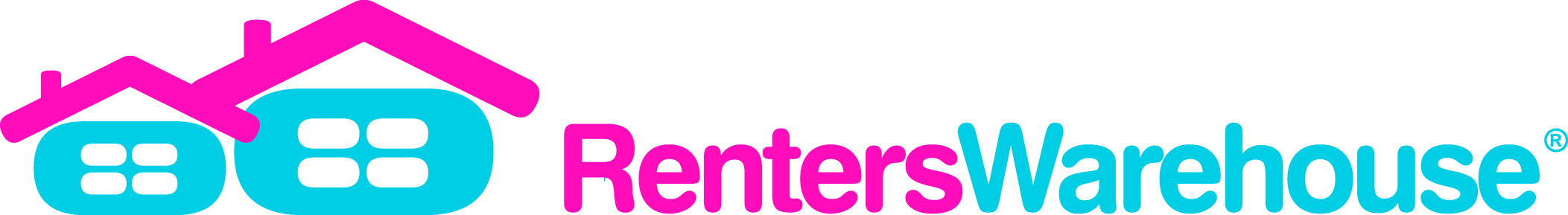 PassThe buck!! Do you have an owner who can’t sell??If yes, earn cash without the hassle by “passing the buck” to Renters Warehouse. We’ll help your clients rent their home now and send them back to you when they are ready to sell! Just email us at sevasales@renterswarehouse.com.How it works:Submit your contact information below to Renters WarehouseAgent Name: ________________________________Agent email: _________________________________Agent Phone: ________________________________Homeowner name: ___________________________Homeowner email: ____________________________Homeowner phone: ___________________________Property address: _____________________________Brokerage name: ______________________________Brokerage address: ____________________________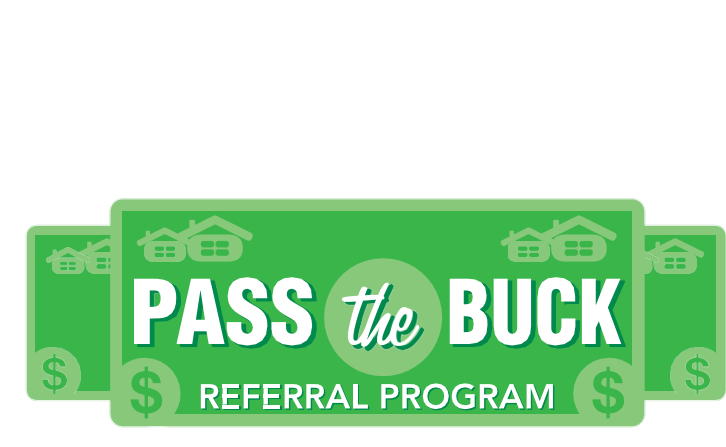 **Agent agrees to list home in the last 30 days of tenant lease and to work closely with Renters Warehouse to make sure repairs are not requested until security deposit disposition has been executed. **